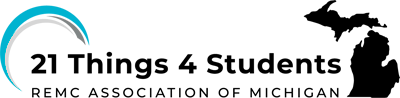 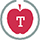 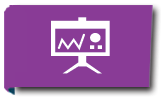 11. Powerful Presentations Q2 Basics (1 class period)11. Powerful Presentations Q2 Basics (1 class period)11. Powerful PresentationsQ2 PlanningOverview of this thing: Tired of writing all the time? Would you like to express yourself through a presentation instead? During these Quests you are going to learn how to present your ideas creatively through Google Slides or Microsoft PowerPoint. If you would like to try Prezi as an option use the Gold Quests There are two tracks, one for users of Google Slides, and another for Microsoft PowerPoint.This Quest: It is very important when creating a presentation that it is effective and dynamic. In this Quest you are going to learn the features and the attributes of a good presentation. Learning Objectives:know how to use online presentation tools [Empowered Learner]understand the features and attributes of effective presentations [Creative Communicator]Overview of this thing: Tired of writing all the time? Would you like to express yourself through a presentation instead? During these Quests you are going to learn how to present your ideas creatively through Google Slides or Microsoft PowerPoint. If you would like to try Prezi as an option use the Gold Quests There are two tracks, one for users of Google Slides, and another for Microsoft PowerPoint.This Quest: It is very important when creating a presentation that it is effective and dynamic. In this Quest you are going to learn the features and the attributes of a good presentation. Learning Objectives:know how to use online presentation tools [Empowered Learner]understand the features and attributes of effective presentations [Creative Communicator]Quizlet and link to pre-check: Vocabulary Quizlet
Vocabulary Quizlet Main Link: Vocabulary Quizlet Main LinkVocabularyConsensus: Consensus is to come to an agreement.Design: This refers to the array of ideas, stories, words, images, and elements such as animation and transitions that are arranged in a presentation.Dynamic: Dynamic is characterized by constant change, activity, or progress.Quizlet and link to pre-check: Vocabulary Quizlet
Vocabulary Quizlet Main Link: Vocabulary Quizlet Main LinkVocabularyConsensus: Consensus is to come to an agreement.Design: This refers to the array of ideas, stories, words, images, and elements such as animation and transitions that are arranged in a presentation.Dynamic: Dynamic is characterized by constant change, activity, or progress.Pre-PlanningStudent groups will continue the Design Process and use the Presentation Planning Document they began in Quest 1. Show the “9 Presentation Tips for Students” and Extra Tips. and ask them to write down any tips that stood out to their Planning Document.Have students read through and share tips from the "9 Presentation Tips for Students"And ask them to add any that stood out to their Planning Document.Direct students which set of Quests they will use: QGS for Google Slides, or QM for Microsoft PowerPoint.Pre-PlanningStudent groups will continue the Design Process and use the Presentation Planning Document they began in Quest 1. Show the “9 Presentation Tips for Students” and Extra Tips. and ask them to write down any tips that stood out to their Planning Document.Have students read through and share tips from the "9 Presentation Tips for Students"And ask them to add any that stood out to their Planning Document.Direct students which set of Quests they will use: QGS for Google Slides, or QM for Microsoft PowerPoint.Helpful tutorial videos or extra resources  for the teacher for this QuestWebsites9 Presentation Tips for Students on LifewireVideos from Outside SourcesPresentation Planning Common Craft VideoWhat not to do in PowerPoint YouTube21t4s Video - NA21t4s QuizzesVocabulary QuizletVocabulary Quizlet Main LinkHelpful tutorial videos or extra resources  for the teacher for this QuestWebsites9 Presentation Tips for Students on LifewireVideos from Outside SourcesPresentation Planning Common Craft VideoWhat not to do in PowerPoint YouTube21t4s Video - NA21t4s QuizzesVocabulary QuizletVocabulary Quizlet Main LinkStudent Checklist  11.Q2 Student Checklist  Student Checklist  11.Q2 Student Checklist  Assessment Options: Ideas for assessing student work for this Quest? Link to a rubric you create for this Quest, a quiz, and or a worksheet you create. See Rubric by Liz Kolb.Notes: